Neue Medien Juli 2021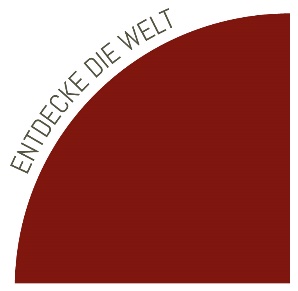 KinderbücherSpäter – sagt Peter						Hergane/ Pieper   	 ab 2 JahreWir müssen zur Arbeit					Pija Lindenbaum	 ab 4 JahreWie ist das mit dem Ärger?					Dagmar Geisler   	 ab 5 JahreWas WÜRDEst du tun?					Karin Gruss		 ab 5 JahreDie Schule der magischen Tiere		Band 8		Margit Auer		ab 10 Jahre		Voll verknalltDORK Diaries – Nikkis (nicht ganz so) fabelhafte		Rachel Russell	    	ab 10 Jahre					  Welt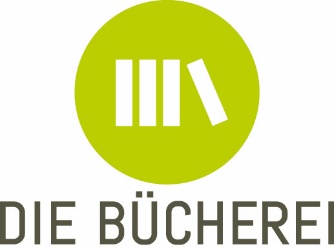 